Publicado en Madrid el 17/12/2013 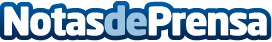 Presentado en el CSD el plan de MecenazgoLos presidentes del Consejo Superior de Deportes (CSD), Miguel Cardenal, de la CEOE, Juan Rosell, de CEPYME, Jesús Terciado, y el de la Asociación de Deportistas (AD), Cayetano Martínez de Irujo, han presentado en la sede del CSD el proyecto ´España compite: en la Empresa como en el Deporte´, para el ´Mecenazgo Prioritario´, una iniciativa que va a "ayudar muchísimo" en la búsqueda de recursos para los deportistas nacionales.Datos de contacto:CSDNota de prensa publicada en: https://www.notasdeprensa.es/presentado-en-el-csd-el-plan-de-mecenazgo_1 Categorias: Otros deportes http://www.notasdeprensa.es